ISTITUTO COMPRENSIVO STATALE  “Paolo Borsellino”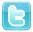 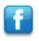 Via Lavinium s.n.c. – 87020 SANTA MARIA DEL CEDRO (CS)Tel. e Fax 0985/5462-5731 - C.F. 92011810782 - C. M. CSIC83700Rwww.icsantamariadelcedro.edu.it e-mail: csic83700r@istruzione.it pec: csic83700r@pec.istruzione.it Scuola Secondaria I Grado ad indirizzo musicaleAl Dirigente Scolastico dell’Istituto I.C. PAOLO BORSELLINOAllegato ADOMANDA DI PARTECIPAZIONE ALL’AVVISO UNICO per la selezione di docenti esperti interni/esterni all’istituzione scolastica, per i percorsi di potenziamento delle competenze di base, di motivazione e accompagnamento da impiegare nelle attività relative al progetto PNRR.1.4. “Intervento straordinario finalizzato alla riduzione dei divari territoriali nel I e II ciclo della scuola secondaria e alla lotta alla dispersione scolastica - Codice progetto M4C1I1.4-2022-981 -Titolo SCUOLA IN CANTIERE: INSIEME SI PUÒ - CUP H54D22004150006(allegare copia documento d’identità in corso di validità)Il/la sottoscritto/a  				 nato/a a		il		 residente a	Provincia di	Via/Piazza 	n.	Codice Fiscale 	, in qualità di  	consapevole che la falsità in atti e le dichiarazioni mendaci sono punite ai sensi del codice penale e delle leggi speciali in materia e che, laddove dovesse emergere la non veridicità di quanto quidichiarato, si avrà la decadenza dai benefici eventualmente ottenuti ai sensi dell’art. 75 del d.P.R. n. 445 del 28 dicembre 2000 e l’applicazione di ogni altra sanzione prevista dalla legge, nella predetta qualità, ai sensi e per gli effetti di cui agli artt. 46 e 47 del d.P.R. n. 445 del 28 dicembre 2000,CHIEDEdi essere ammesso/a a partecipare alla procedura per la selezione di docenti esperti interni/esterni all’istituzione scolastica, per i percorsi di potenziamento delle competenze di base, di motivazione e accompagnamento da impiegare nelle attività relative al progetto PNRR. 1.4. “Intervento straordinario finalizzato alla riduzione dei divari territoriali nel I e II ciclo della scuola secondaria e alla lotta alla dispersione scolastica - Codice progetto M4C1I1.4-2022-981 - Titolo SCUOLA IN CANTIERE: INSIEME SI PUÒ.In particolare, si candida per il/i seguente/i ruolo/i e la seguente attività:A tal fine, dichiara, sotto la propria responsabilità:che i recapiti presso i quali si intendono ricevere le comunicazioni sono i seguenti:residenza:indirizzo posta elettronica ordinaria:  	indirizzo posta elettronica certificata (PEC):  	numero di telefono:	,autorizzando espressamente l’Istituzione scolastica all’utilizzo dei suddetti mezzi per effettuare le comunicazioni;di essere informato/a che l’Istituzione scolastica non sarà responsabile per il caso di dispersione di comunicazioni dipendente da mancata o inesatta indicazione dei recapiti di cui al comma 1, oppure da mancata o tardiva comunicazione del cambiamento degli stessi;di aver preso visione del Decreto e dell’Avviso e di accettare tutte le condizioni ivi contenute;di aver preso visione dell’informativa relativa alla privacy presente nell’avviso;di prestare il proprio consenso, ai fini dell’espletamento della procedura in oggetto e del successivo conferimento dell’incarico, al trattamento dei propri dati personali ai sensi dell’art. 13 del Regolamento (UE) 2016/679 e del d.lgs. 30 giugno 2003, n. 196.Ai fini della partecipazione alla procedura in oggetto, il/la sottoscritto/aDICHIARA ALTRESÌdi possedere i requisiti di ammissione alla selezione in oggetto di cui all’Avviso e, nello specifico, di:avere la cittadinanza italiana o di uno degli Stati membri dell’Unione europea;avere il godimento dei diritti civili e politici;non essere stato escluso/a dall’elettorato politico attivo;possedere l’idoneità fisica allo svolgimento delle funzioni cui la presente procedura di selezione si riferisce;non aver riportato condanne penali e di non essere destinatario/a di provvedimenti che riguardano l’applicazione di misure di prevenzione, di decisioni civili e di provvedimenti amministrativi iscritti nel casellario giudiziale;non essere sottoposto/a a procedimenti penali;non essere stato/a destituito/a o dispensato/a dall’impiego presso una Pubblica Amministrazione;non essere stato/a dichiarato/a decaduto/a o licenziato/a da un impiego statale;non trovarsi in situazione di incompatibilità, ai sensi di quanto previsto dal d.lgs. n. 39/2013 e dall’art. 53, del d.lgs. n. 165/2001;ovvero, nel caso in cui sussistano situazioni di incompatibilità, che le stesse sono le seguenti: 	 	;non trovarsi in situazioni di conflitto di interessi, anche potenziale, ai sensi dell’art. 53, comma 14, del d.lgs. n. 165/2001, che possano interferire con l’esercizio dell’incarico;Si allega alla presente curriculum vitae sottoscritto contenente una autodichiarazione di veridicità dei dati e delle informazioni contenute, ai sensi degli artt. 46 e 47 del D.P.R. 445/2000, nonché fotocopia del documento di identità in corso di validità.ISTITUTO COMPRENSIVO STATALE“Paolo Borsellino”Via Lavinium s.n.c. – 87020 SANTA MARIA DEL CEDRO (CS)Tel. e Fax 0985/5462-5731 - C.F. 92011810782 - C. M. CSIC83700Rwww.icsantamariadelcedro.edu.it e-mail: csic83700r@istruzione.it pec: csic83700r@pec.istruzione.it Scuola Secondaria I Grado ad indirizzo musicaleALLEGATO BAl Dirigente Scolastico dell’IC “ Paolo Borsellino” di Santa Maria del CedroAutovalutazione titoli posseduti da allegare all’istanza di partecipazione per il reclutamento della figura di ESPERTO per l’organizzazione e la gestione di Potenziamento competenze di base, motivazione e accompagnamento Piano Nazionale Di Ripresa E Resilienza - Missione 4: Istruzione E Ricerca - Componente 1 Potenziamento dell’offerta dei servizi di istruzione: dagli asili nido alle Università - Investimento 1.4: Intervento straordinario finalizzato alla riduzione dei divari territoriali nelle scuole secondarie di primo e di secondo grado e alla lotta alla dispersione scolastica - Azioni di prevenzione e contrasto della dispersione scolasticaCODICE IDENTIFICATIVO PROGETTO: M4C1I1.4-2022-981 CUP: H54D22004150006TITOLO PROGETTO: “SCUOLA IN CANTIERE: INSIEME SI PUÒ”Candidato ..............................................................................................................	Il candidato avrà cura di evidenziare sul curriculum vitae le esperienze e i titoli per i quali richiede la valutazione.Data	FirmaISTITUTO COMPRENSIVO STATALE“Paolo Borsellino”Via Lavinium s.n.c. – 87020 SANTA MARIA DEL CEDRO (CS)Tel. e Fax 0985/5462-5731 - C.F. 92011810782 - C. M. CSIC83700Rwww.icsantamariadelcedro.edu.it e-mail: csic83700r@istruzione.it pec: csic83700r@pec.istruzione.it Scuola Secondaria I Grado ad indirizzo musicaleALLEGATO CAlla Dirigente Scolastica dell’IC “ Paolo Borsellino” di Santa Maria del CedroOggetto: SCHEDA PROGETTUALEIl/La sottoscritto/a come identificato/a in base all’Allegato A, presa visione dell’Avviso di selezione, in relazione al Potenziamento competenze di base, motivazione e accompagnamento, propone la seguente traccia programmatica:LUOGO, DATA	IL DICHIARANTEISTITUTO COMPRENSIVO STATALE“Paolo Borsellino”Via Lavinium s.n.c. – 87020 SANTA MARIA DEL CEDRO (CS)Tel. e Fax 0985/5462-5731 - C.F. 92011810782 - C. M. CSIC83700Rwww.icsantamariadelcedro.edu.it e-mail: csic83700r@istruzione.it pec: csic83700r@pec.istruzione.it Scuola Secondaria I Grado ad indirizzo musicaleDICHIARAZIONE DI INESISTENZA DI CAUSA DI INCOMPATIBILITÀ E DI CONFLITTO DI INTERESSI(Soggetti Incaricati)(resa nelle forme di cui agli artt. 46 e 47 del d.P.R. n. 445 del 28 dicembre 2000)OGGETTO: Avviso di selezione per l’individuazione di docenti esperti interni/esterni all’istituzione scolastica, per i percorsi di potenziamento delle competenze di base, di motivazione e accompagnamento da impiegare nelle attività relative al progetto PNRR. Missione 4 – Istruzione e Ricerca – Componente 1 – Potenziamento dell’offerta dei servizi di istruzione: dagli asili nido alle Università per entrambe le linee di investimento – Linea di investimento 1.4. “Intervento straordinario finalizzato alla riduzione dei divari territoriali nel I e II ciclo della scuola secondaria e alla lotta alla dispersione scolastica.Titolo: SCUOLA IN CANTIERE: INSIEME SI PUÒCodice progetto: M4C1I1.4-2022-981 CUP: H54D22004150006Il/La	sottoscritto/a	 		nato/a	a	 	il	residente a	Provincia di	Via/Piazzan.	 		Codice	Fiscale 	, in qualità di  		                                                                                           in relazione all’incarico avente ad oggetto il seguente incarico:  	consapevole che la falsità in atti e le dichiarazioni mendaci sono punite ai sensi del codice penale e delle leggi speciali in materia e che, laddove dovesse emergere la non veridicità di quanto qui dichiarato, si avrà la decadenza dai benefici eventualmente ottenuti ai sensi dell’art. 75 del d.P.R. n. 445 del 28 dicembre 2000 e l’applicazione di ogni altra sanzione prevista dalla legge, nella predetta qualità, ai sensi e per gli effetti di cui agli artt. 46 e 47 del d.P.R. n. 445 del 28 dicembre 2000,DICHIARA di non trovarsi in situazione di incompatibilità, ai sensi di quanto previsto dal d.lgs. n. 39/2013 e dall’art.53, del d.lgs. n. 165/2001;ovvero, nel caso in cui sussistano situazioni di incompatibilità, che le stesse sono le seguenti: 	 	;di non trovarsi in situazioni di conflitto di interessi, anche potenziale, ai sensi dell’art. 53, comma 14, del d.lgs. n. 165/2001, che possano interferire con l’esercizio dell’incarico;che l’esercizio dell’incarico non coinvolge interessi propri o interessi di parenti, affini entro il secondo grado, del coniuge o di conviventi, oppure di persone con le quali abbia rapporti di frequentazione abituale, né interessi di soggetti od organizzazioni con cui egli o il coniuge abbia causa pendente o grave inimicizia o rapporti di credito o debito significativi o interessi di soggetti od organizzazioni di cui sia tutore, curatore, procuratore o agente, titolare effettivo, ovvero di enti, associazioni anche non riconosciute, comitati, società o stabilimenti di cui sia amministratore o gerente o dirigente;di aver preso piena cognizione del D.M. 26 aprile 2022, n. 105, recante il Codice di Comportamento dei dipendenti del Ministero dell’istruzione e del merito;di impegnarsi a comunicare tempestivamente all’Istituzione scolastica conferente eventuali variazioni che dovessero intervenire nel corso dello svolgimento dell’incarico;di impegnarsi altresì a comunicare all’Istituzione scolastica qualsiasi altra circostanza sopravvenuta di carattere ostativo rispetto all’espletamento dell’incarico;di essere stato informato/a, ai sensi dell’art. 13 del Regolamento (UE) 2016/679 del Parlamento europeo e del Consiglio del 27 aprile 2016 e del decreto legislativo 30 giugno 2003, n. 196, circa il trattamento dei dati personali raccolti e, in particolare, che tali dati saranno trattati, anche con strumenti informatici, esclusivamente per le finalità per le quali le presenti dichiarazioni vengono rese e fornisce il relativo consenso.LUOGO, DATA	IL DICHIARANTEISTITUTO COMPRENSIVO STATALE“Paolo Borsellino”Via Lavinium s.n.c. – 87020 SANTA MARIA DEL CEDRO (CS)Tel. e Fax 0985/5462-5731 - C.F. 92011810782 - C. M. CSIC83700Rwww.icsantamariadelcedro.edu.it e-mail: csic83700r@istruzione.it pec: csic83700r@pec.istruzione.it Scuola Secondaria I Grado ad indirizzo musicaleAllegato DINDICAZIONI PER LA PROGETTAZIONE DEI LABORATORI PER IL RECUPERO DELLE COMPETENZE DI BASEI progetti si propongono di consolidare le competenze di base in ITALIANO, MATEMATICA, INGLESE con una particolare attenzione ai singoli studenti fragili. Questi mirano a stimolare l'interesse e la motivazione per le discipline attraverso strumenti di didattica innovativa (debate, gamification, tinkering. inquiry, storytelling, making), strategie didattiche per alunni con difficoltà di apprendimento anche con DSA, e l’uso delle tecnologie digitali. I laboratori vedranno coinvolti gli studenti in lavoro di recupero e consolidamento delle conoscenze e competenze irrinunciabili.LABORATORIO DI ITALIANOOBIETTIVIPotenziare la comprensione del testo scritto.Motivare alla lettura.Favorire una buona produzione scrittaARTICOLAZIONEDurata: 20 oreDestinatari: Gruppi di 5 studentiContenuti:LABORATORIO DI MATEMATICAOBIETTIVIPotenziare la comprensione del linguaggio matematico e il suo uso quale strumento di interpretazione della realtà.Potenziare le abilità logiche e di calcolo.Acquisire una corretta capacità di giudizio.Promuovere la capacità di affrontare situazioni problematiche (problem posing/problem solving)ARTICOLAZIONEDurata: 20 oreDestinatari: Gruppi di 5 studentiContenuti:LABORATORIO DI INGLESEOBIETTIVIListening	/Ascolto:	Comprendere	le	funzioni	linguistico	comunicative	di	base. Reading/Lettura: Comprendere dettagliatamente i testi scritti proposti.Speaking/Parlato: Utilizzare strutture e funzioni di base e appropriate al contesto, per un’interazione efficace.Writing/Scrittura: esprimere un messaggio in forma scritta in modo corretto e appropriato.ARTICOLAZIONEDurata: 20 oreDestinatari: Gruppi di 5 studentiContenuti:Potenziamento competenze di base, motivazione e accompagnamentoPotenziamento competenze di base, motivazione e accompagnamentoPotenziamento competenze di base, motivazione e accompagnamentoCandidaturaRuoloPercorsoEspertoLaboratorio di ItalianoEspertoLaboratorio di MatematicaEspertoLaboratorio di IngleseLuogo e dataFirma del Partecipante 	,  	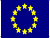 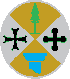 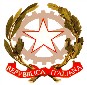 UNIONE EUROPEAREGIONE CALABRIAAssessorato Istruzione, Alta Formazione e RicercaREPUBBLICA ITALIANACRITERI DI SELEZIONECRITERI DI VALUTAZIONEMODALITA’ DI VALUTAZIONEPUNTEGGIOPunteggio attribuiti dal candidaatoPunteggio attribuito dalla commissioneTITOLO DI STUDIOA1. LAUREA SPECIALISTICA ATTINENTE(Vecchio ordinamento o magistrale)110 e lodeMax 15TITOLO DI STUDIOA1. LAUREA SPECIALISTICA ATTINENTE(Vecchio ordinamento o magistrale)da 100 a 110Max 10TITOLO DI STUDIOA1. LAUREA SPECIALISTICA ATTINENTE(Vecchio ordinamento o magistrale)< 100Max 5CERTIFICAZIONIB1. COMPETENZE I.C.T. CERTIFICATEriconosciute dal MIURMax 1 cert.5CERTIFICAZIONIC1. COMPETENZE I.C.T. CERTIFICATEriconosciute dal MIUMax 1 cert.8CERTIFICAZIONIC2. COMPETENZE I.C.T. CERTIFICATEriconosciute dal MIUMax 1 cert.10ESPERIENZE NELLO SPECIFICO SETTORE IN CUI SI CONCORREC1. ESPERIENZE DI FIGURA DI ESPERTO PER LO SPECIFICO AMBITO (min20 ore) NEI PROGETTI FINANZIATI DA FONDI EUROPEIMax 10 punti2 punti cad.ESPERIENZE NELLO SPECIFICO SETTORE IN CUI SI CONCORREC2. ESPERIENZE DI TUTOR (min. 20 ore) NEI PROGETTI FINANZIATI DA FONDI EUROPEI, NEI PROGETTI PTOFMax 10 punti2 punti cad.ESPERIENZE NELLO SPECIFICO SETTORE IN CUI SI CONCORREC3. ESPERIENZA DI COORDINATORE DI CLASSEMax 10 punti2 punti cad.ESPERIENZE NELLO SPECIFICO SETTORE IN CUI SI CONCORREC4. ESPERIENZA DI FUNZIONE STRUMENTALE, MEMBRO STAFF, REFERENTE PER PROGETTI- ATTIVITA’, REFERENTE DI INDIRIZZOMax 10 punti2 punti cad.ESPERIENZE NELLO SPECIFICO SETTORE IN CUI SI CONCORREC5. PARTECIPAZIONI A GRUPPI DI LAVORO ANCHE ESTERNI ALLA SCUOLA PER LA VALUTAZIONEMax 6 punti max 1 per anno2 punti cad.ESPERIENZE NELLO SPECIFICO SETTORE IN CUI SI CONCORREC6. PARTECIPAZIONI A GRUPPI DI LAVORO ANCHE ESTERNI ALLA SCUOLA PER LA DISPERSIONEMax 6 punti max 1 per anno2 punti cad.ESPERIENZE NELLO SPECIFICO SETTORE IN CUI SI CONCORREC7. CONOSCENZE SPECIFICHEDELL'ARGOMENTO (documentate attraverso esperienze lavorative professionali)Max 6 punti2 punti cad.ESPERIENZE NELLO SPECIFICO SETTORE IN CUI SI CONCORREC8. CONOSCENZE SPECIFICHEDELL'ARGOMENTO (documentate attraverso pubblicazioni)Max 6 punti2 punti cad.ESPERIENZE NELLO SPECIFICO SETTORE IN CUI SI CONCORREC9. CONOSCENZE SPECIFICHEDELL'ARGOMENTO (documentate attraverso esperienze di docente in corsi sulladispersione e/o sulla valutazione e/o sutematiche strettamente attinenti al percorsomin. 6 ore)Max 6 punti2 punti cad.C.10 CORSO DI FORMAZIONE Indire sullecompetenze di base: PIANO DI INTERVENTOPER LA RIDUZIONE DEI DIVARI TERRITORIALIIN ISTRUZIONE.Max 10 punti5 PUNTIC11. CONOSCENZE SPECIFICHEDELL'ARGOMENTO (documentate attraversocorsi seguiti con rilascio attestato min. 12ore)Max 10 punti2 punti cad.TOTALETOTALETOTALEUNIONE EUROPEAREGIONE CALABRIAAssessorato Istruzione, Alta Formazione e RicercaREPUBBLICA ITALIANATitoloDescrizione e contenutiObiettiviMetodologia, strategie didattiche einnovativitàDocumentazione didattico formativa e strumenti che sarannoutilizzatiModalità di verifica e valutazione per il raggiungimento degliobiettiviUNIONE EUROPEAREGIONE CALABRIAAssessorato Istruzione, Alta Formazione e RicercaREPUBBLICA ITALIANAMODULO 1Comprensione della lingua (orale e scritta)5 oreMODULO 2Competenze nella produzione scritta5 oreMODULO 3Saper interpretare un testo5 oreMODULO 4Strategie di lettura e comprensione5 oreMODULO 1Laboratorio “I numeri”5 oreMODULO 2Laboratorio“Dati e previsioni”5 oreMODULO 3Laboratorio“Relazioni e funzioni”5 oreMODULO 4Laboratorio “Spazio e figure”5 oreMODULO 1Elementi di fonetica relativa al materiale linguistico proposto5 oreMODULO 2Le funzioni linguistiche per unacomunicazione efficace – produzione orale5 oreMODULO 3Produzione scritta – Consolidamento dellagrammatica5 oreMODULO 4Interazione orale5 ore